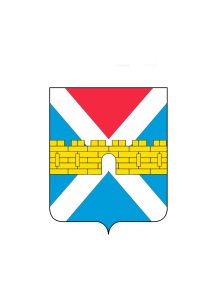 АДМИНИСТРАЦИЯ  КРЫМСКОГО  ГОРОДСКОГО  ПОСЕЛЕНИЯ КРЫМСКОГО РАЙОНАПОСТАНОВЛЕНИЕот 22.06.2022                                                                                                                        № 560город Крымск  О внесении изменений в постановление администрации Крымского городского поселения Крымского района от 5 марта 2021 г. № 225 «О создании комиссии по повышению устойчивости функционирования предприятий, учреждений и организаций на территории Крымского городского поселения Крымского района в условиях чрезвычайной ситуации природного и техногенного характера»В связи с изменениями кадрового состава администрации Крымского городского поселения Крымского района, п о с т а н о в л я ю:1. Внести изменения в приложение 1 к постановлению администрации Крымского городского поселения Крымского района от 5 марта 2021 г.             № 225 «О создании комиссии по повышению устойчивости функционирования предприятий, учреждений и организаций на территории Крымского городского поселения Крымского района в условиях чрезвычайной ситуации природного и техногенного характера» и читать его в новой редакции (приложение).2. Считать утратившим силу постановление администрации  Крымского  городского поселения Крымского района от 11 января 2022 г. № 8                          «О внесении изменений в постановление администрации Крымского городского поселения Крымского района от 5 марта 2021 г. № 225 «О создании комиссии по повышению устойчивости функционирования предприятий, учреждений и организаций на территории Крымского городского поселения Крымского района в условиях чрезвычайной ситуации природного и техногенного характера».3. Организационному отделу (Завгородняя Е.Н.) разместить настоящее постановление на официальном сайте администрации  Крымского  городского поселения Крымского района в сети Интернет.4. Контроль за выполнением настоящего постановления возложить                    на заместителя главы Крымского городского поселения Крымского района Забарину М.А.5. Настоящее постановление вступает в силу со дня его подписания.Глава Крымского городского поселения Крымского района                                                            Я.Г. Будагов 